ՈՐՈՇՈՒՄ N 64-Ա30  ՄԱՅԻՍԻ 2024թ.ՀԱՅԱՍՏԱՆԻ ՀԱՆՐԱՊԵՏՈՒԹՅԱՆ ՍՅՈՒՆԻՔԻ ՄԱՐԶԻ ԿԱՊԱՆ ՀԱՄԱՅՆՔԻ ՍԵՓԱԿԱՆՈՒԹՅՈՒՆ ՀԱՆԴԻՍԱՑՈՂ, ԿԱՊԱՆ ՔԱՂԱՔԻ Ռ․ՄԵԼԻՔՅԱՆ  ՓՈՂՈՑԻ ԹԻՎ 8/4 ՀԱՍՑԵՈՒՄ ԳՏՆՎՈՂ 220․2 ՔԱՌ․ՄԵՏՐ  ՄԱԿԵՐԵՍՈՎ ԳՐԱՍԵՆՅԱԿԸ ԱՆԺԱՄԿԵՏ, ԱՆՀԱՏՈՒՅՑ ՕԳՏԱԳՈՐԾՄԱՆ ԻՐԱՎՈՒՆՔՈՎ «ԿԱՊԱՆ ՀԱՄԱՅՆՔԻ ԿՈՄՈՒՆԱԼ ԾԱՌԱՅՈՒԹՅՈՒՆ» ՀԱՄԱՅՆՔԱՅԻՆ ՈՉ ԱՌԵՎՏՐԱՅԻՆ  ԿԱԶՄԱԿԵՐՊՈՒԹՅԱՆԸ ՏՐԱՄԱԴՐԵԼՈՒ ԵՎ ՀԱՅԱՍՏԱՆԻ ՀԱՆՐԱՊԵՏՈՒԹՅԱՆ ՍՅՈՒՆԻՔԻ ՄԱՐԶԻ ԿԱՊԱՆ ՀԱՄԱՅՆՔԻ ԱՎԱԳԱՆՈՒ 2024 ԹՎԱԿԱՆԻ ԱՊՐԻԼԻ 30-Ի ԹԻՎ 50-Ա ՈՐՈՇՈՒՄՆ ՈՒԺԸ ԿՈՐՑՐԱԾ ՃԱՆԱՉԵԼՈՒ ՄԱՍԻՆ Ղեկավարվելով «Տեղական ինքնակառավարման մասին» Հայաստանի Հանրապետության օրենքի 18-րդ հոդվածի 1-ին մասի 21-րդ կետով, «Նորմատիվ իրավական ակտերի մասին»  Հայաստանի Հանրապետության օրենքի 37-րդ հոդվածի դրույթներով և հաշվի առնելով Կապան համայնքի ղեկավարի առաջարկությունը, Կապան համայնքի ավագանին որոշում է.1․ Կապան համայնքի սեփականություն հանդիսացող գույքը՝ Կապան քաղաքի Ռ․ Մելիքյան փողոցի թիվ 8/4 հասցեում գտնվող 220․2 քառ․մետր ընդհանուր մակերեսով գրասենյակը անժամկետ, անհատույց օգտագործման իրավունքով տրամադրել «Կապան համայնքի կոմունալ ծառայություն» համայնքային ոչ առևտրային կազմակերպությանը՝ իր կանոնադրությամբ նախատեսված գործունեություն իրականացնելու նպատակով։ 2․ Համայնքի ղեկավարին՝ սույն որոշումից բխող գործառույթներն իրականացնել         օրենսդրությամբ սահմանված կարգով:3․ Ուժը կորցրած ճանաչել Կապան համայնքի ավագանու «Հայաստանի Հանրապետության Սյունիքի մարզի Կապան համայնքի սեփականություն հանդիսացող գույքը «Կապանի կոմունալ ծառայություն» համայնքային ոչ առևտրային կազմակերպությանը անհատույց օգտագործման իրավունքով հանձնելու մասին» 2024 թվականի ապրիլի 30–ի թիվ 50–Ա որոշումը։4․ Սույն որոշումը ուժի մեջ է մտնում պաշտոնական հրապարակմանը հաջորդող օրվանից։Կողմ( 21 )`ԳԵՎՈՐԳ ՓԱՐՍՅԱՆ                   __________________ԳՈՌ ԹԱԴԵՎՈՍՅԱՆ                 __________________ԶՈՐԱՅՐ ԳԱԼՍՏՅԱՆ                  __________________ՎԱՀԱՆ ՂԱԶԱՐՅԱՆ                  __________________ՅՈՒՐԻԿ ՀԱՐՈՒԹՅՈՒՆՅԱՆ     __________________ԱՆԺԵԼԱ ԱԼԵՔՍԱՆՅԱՆ           __________________ ԱՐՇԱԿ ՀԱՐՈՒԹՅՈՒՆՅԱՆ      __________________ԱԼԵՆ ՄԱՐՏԻՐՈՍՅԱՆ              __________________ՀԱՍՄԻԿ ՄԱՐՏԻՐՈՍՅԱՆ         __________________ԱՐՏՅՈՄ ՀԱՐՈՒԹՅՈՒՆՅԱՆ   __________________ՍՈՆԱ ՄԱՐՏԻՐՈՍՅԱՆ              __________________ ԱՐՏԱԿ ԽԱՉԱՏՐՅԱՆ                 __________________ԱՐՄԵՆ ՀՈՎՀԱՆՆԻՍՅԱՆ        __________________ՀԵՐՄԻՆԵ ՄԻՔԱՅԵԼՅԱՆ         __________________ԱՐԹՈՒՐ ԳԵՎՈՐԳՅԱՆ             __________________ԳԵՎՈՐԳ ԴԻՆՈՒՆՑ                  __________________ՆԱՐԻՆԵ ԳՐԻԳՈՐՅԱՆ             __________________ԺԱՆՆԱ ՎԱՐԴԱՆՅԱՆ              __________________ԱՐՄԻՆԵ ՄԱՆՈՒԿՅԱՆ             __________________ՎԱՐԴԱՆ ԳԵՎՈՐԳՅԱՆ           ___________________ՍԱՄՎԵԼ ՍԱՐԳՍՅԱՆ                ___________________Դեմ ( 0 )Ձեռնպահ ( 0 )                   ՀԱՄԱՅՆՔԻ ՂԵԿԱՎԱՐ   __________________     ԳԵՎՈՐԳ ՓԱՐՍՅԱՆ2024թ. մայիսի 30ք. Կապան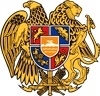 ՀԱՅԱՍՏԱՆԻ ՀԱՆՐԱՊԵՏՈՒԹՅՈՒՆ
ՍՅՈՒՆԻՔԻ ՄԱՐԶ
ԿԱՊԱՆ  ՀԱՄԱՅՆՔԻ  ԱՎԱԳԱՆԻ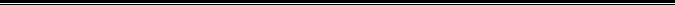 